순례 문의서성명: 전화: 이메일:문의내용:성명은 반드시 기입해 주십시오.연락처는 전화, 이메일 둘 중 하나를 반드시 기입해 주십시오.† 가정에 주님의 축복이 가득하시기를 기도 드립니다.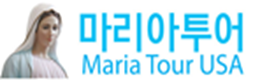 MariaTourUSAPO. BOX 314 Little Ferry NJ 07643Tel: +1 (212) 594-7773 / Mobile: +1(646)201-0175 / (646) 808-7322KakaoTalk: MARIA TOUR121Email: mariatour121@gmail.com   Website: www.mariatourusa.com